Activity 6Connecticut Core Standards for English Language Arts and Literacy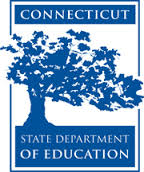 Grades 6–12Systems of Professional LearningSession at-a-GlanceActivity 6: Activity 6: Myths About Rigor in the Common Core Classroom(30 minutes) Working in mixed grade groups of five, coaches take a short quiz (anticipation guide) about rigor and the Common Core. They briefly discuss their responses. Participants read a recent post on middleweb.com by Barbara Blackburn, “Five Myths about Rigor and the Common Core” http://www.middleweb.com/12318/five-myths-rigor-common-core. Each participant reads the entire blog post and underlines information relevant to the rigor quiz. They discuss and revise responses on the quiz, using evidence from the blog post.Supporting Documents:DirectionsShort Quiz“Five Myths about Rigor and the Common Core” (Blackburn, 2014)PowerPoint Slides:63–65Session ImplementationModule 1Facilitator GuideFocus on Instructional Shifts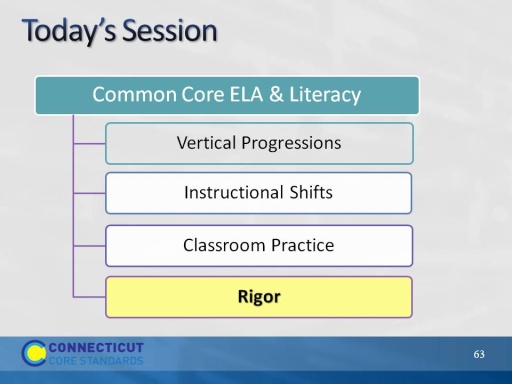 Slide 63Explain that the CCS are often referred to as “rigorous” new standards. What does rigor mean? How does it manifest in the standards?Explain that the CCS are often referred to as “rigorous” new standards. What does rigor mean? How does it manifest in the standards?Activity 6Activity 6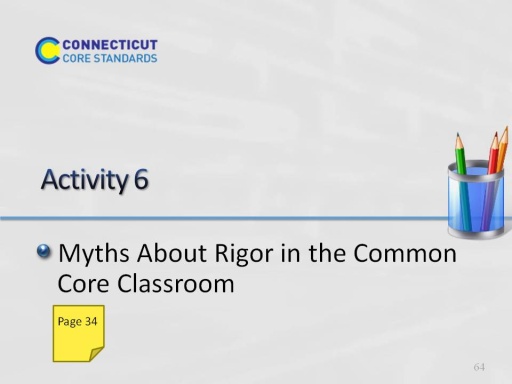 Slide 64Slide 65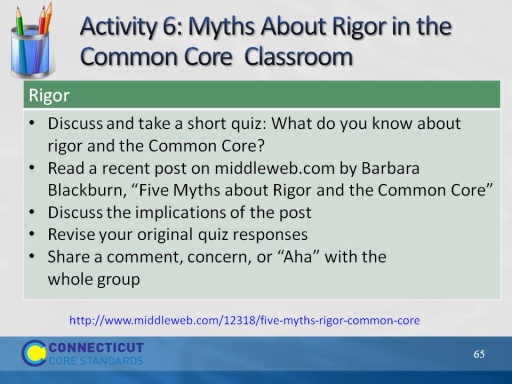 Complete instructions and article are provided in the participant guide. Complete instructions and article are provided in the participant guide. 